REDWOODS COMMUNITY COLLEGE DISTRICT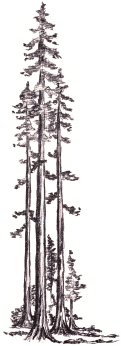 Meeting of theMulticultural and Diversity Committee  Eureka: 7351 Tompkins Hill Road, SS 202 (Board Room) Friday, November 4, 20163:00 PM AGENDACall to OrderIntroductions and Public Comment:  Members of the audience are invited to make comments regarding any subject appropriate to the Academic Standards and Policies Committee.Approval of the Minutes of October 21, 2016 (Attachment)Action ItemsApproval of the Bylaws Revision (Attachment will be available by meeting time)Discussion ItemsSpring Semester event ideas: Sean Herrera-ThomasDiversity training / listening projects planning: Sean Herrera-ThomasAP 3900: Sean Herrera-Thomas (Attachment)Minutes/administrative support: Sean Herrera-ThomasReports: ASCR report: Quang-Minh PhamEquity Committee: Renee SaucedoFall semester screening of Tough Guise 2: Christopher CallahanLet’s Talk About Race event: Dana MaherAnnouncements/Open Forum.AdjournmentPublic Notice—Nondiscrimination:College of the Redwoods does not discriminate on the basis of ethnicity, religion, age, gender, sexual orientation, color or disability in any of its programs or activities. College of the Redwoods is committed to providing reasonable accommodations for persons with disabilities. Upon request this publication will be made available in alternate formats. Please contact Debbie Williams, Academic Senate Support, 7351 Tompkins Hill Road, Eureka, CA  95501, (707) 476-4259, Office Hours: 8:00 a.m. to 3:00 p.m. Monday through Thursday; 10 am to 5 pm on Friday.Next Meeting:November 18, 2016